Publicado en Barcelona el 06/05/2014 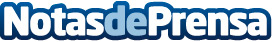 Protección de Datos, el riesgo de ser multado es como el de que te toque la lotería (pero cada semana le toca a alguien)El sorteo de la LOPD se realiza semanalmente y si eres autónomo, emprendedor, o micropyme participas con un boleto de forma obligatoria.  ¿Te la juegas?Datos de contacto:VoydelegalSimplificamos la Legalidad, ahora con seguro de multas.934 154 544 Nota de prensa publicada en: https://www.notasdeprensa.es/proteccion-de-datos-el-riesgo-de-ser-multado Categorias: Derecho Emprendedores E-Commerce Seguros http://www.notasdeprensa.es